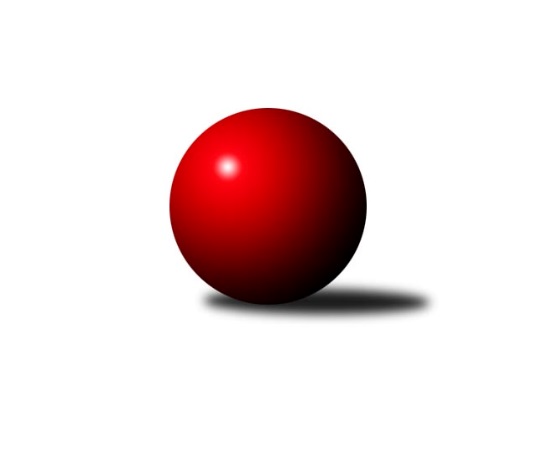 Č.10Ročník 2022/2023	11.6.2024 Krajský přebor Ústeckého kraje 2022/2023Statistika 10. kolaTabulka družstev:		družstvo	záp	výh	rem	proh	skore	sety	průměr	body	plné	dorážka	chyby	1.	SKK Podbořany B	9	7	2	0	49.0 : 23.0 	(65.0 : 43.0)	2528	16	1771	757	46.9	2.	SKK Bílina	9	7	0	2	49.0 : 23.0 	(65.5 : 42.5)	2468	14	1725	743	52.4	3.	TJ Lokomotiva Žatec	9	5	2	2	44.0 : 28.0 	(58.5 : 49.5)	2395	12	1713	681	51.7	4.	TJ Elektrárny Kadaň B	8	5	1	2	39.0 : 25.0 	(53.0 : 43.0)	2480	11	1701	780	38.8	5.	Sokol Ústí n. L.	8	5	0	3	35.0 : 29.0 	(47.5 : 48.5)	2366	10	1684	682	68.6	6.	TJ Teplice Letná B	9	4	0	5	33.0 : 39.0 	(51.5 : 56.5)	2449	8	1726	723	50.8	7.	Sokol Spořice	9	2	1	6	29.0 : 43.0 	(51.5 : 56.5)	2386	5	1686	699	62.9	8.	TJ Lokomotiva Ústí n. L. C	8	1	0	7	19.0 : 45.0 	(39.5 : 56.5)	2314	2	1652	662	61.8	9.	SK Verneřice B	9	0	0	9	15.0 : 57.0 	(36.0 : 72.0)	2302	0	1650	652	65.9Tabulka doma:		družstvo	záp	výh	rem	proh	skore	sety	průměr	body	maximum	minimum	1.	SKK Podbořany B	5	4	1	0	27.0 : 13.0 	(38.0 : 22.0)	2607	9	2664	2578	2.	TJ Elektrárny Kadaň B	4	3	1	0	24.0 : 8.0 	(32.0 : 16.0)	2568	7	2618	2494	3.	TJ Lokomotiva Žatec	5	3	1	1	26.0 : 14.0 	(35.0 : 25.0)	2473	7	2530	2442	4.	Sokol Ústí n. L.	5	3	0	2	23.0 : 17.0 	(32.0 : 28.0)	2297	6	2355	2214	5.	SKK Bílina	4	2	0	2	18.0 : 14.0 	(27.5 : 20.5)	2433	4	2572	2343	6.	TJ Lokomotiva Ústí n. L. C	3	1	0	2	9.0 : 15.0 	(19.5 : 16.5)	2405	2	2488	2354	7.	TJ Teplice Letná B	4	1	0	3	13.0 : 19.0 	(23.0 : 25.0)	2508	2	2551	2452	8.	Sokol Spořice	4	1	0	3	13.0 : 19.0 	(22.5 : 25.5)	2291	2	2318	2247	9.	SK Verneřice B	5	0	0	5	10.0 : 30.0 	(25.5 : 34.5)	2328	0	2420	2229Tabulka venku:		družstvo	záp	výh	rem	proh	skore	sety	průměr	body	maximum	minimum	1.	SKK Bílina	5	5	0	0	31.0 : 9.0 	(38.0 : 22.0)	2475	10	2589	2361	2.	SKK Podbořany B	4	3	1	0	22.0 : 10.0 	(27.0 : 21.0)	2508	7	2599	2377	3.	TJ Teplice Letná B	5	3	0	2	20.0 : 20.0 	(28.5 : 31.5)	2437	6	2532	2309	4.	TJ Lokomotiva Žatec	4	2	1	1	18.0 : 14.0 	(23.5 : 24.5)	2376	5	2588	2224	5.	Sokol Ústí n. L.	3	2	0	1	12.0 : 12.0 	(15.5 : 20.5)	2389	4	2524	2238	6.	TJ Elektrárny Kadaň B	4	2	0	2	15.0 : 17.0 	(21.0 : 27.0)	2459	4	2665	2326	7.	Sokol Spořice	5	1	1	3	16.0 : 24.0 	(29.0 : 31.0)	2404	3	2546	2200	8.	SK Verneřice B	4	0	0	4	5.0 : 27.0 	(10.5 : 37.5)	2296	0	2377	2199	9.	TJ Lokomotiva Ústí n. L. C	5	0	0	5	10.0 : 30.0 	(20.0 : 40.0)	2296	0	2552	2106Tabulka podzimní části:		družstvo	záp	výh	rem	proh	skore	sety	průměr	body	doma	venku	1.	SKK Podbořany B	8	6	2	0	43.0 : 21.0 	(57.0 : 39.0)	2525	14 	3 	1 	0 	3 	1 	0	2.	SKK Bílina	8	6	0	2	43.0 : 21.0 	(58.5 : 37.5)	2476	12 	2 	0 	2 	4 	0 	0	3.	TJ Elektrárny Kadaň B	8	5	1	2	39.0 : 25.0 	(53.0 : 43.0)	2480	11 	3 	1 	0 	2 	0 	2	4.	TJ Lokomotiva Žatec	8	4	2	2	39.0 : 25.0 	(51.5 : 44.5)	2423	10 	3 	1 	1 	1 	1 	1	5.	Sokol Ústí n. L.	8	5	0	3	35.0 : 29.0 	(47.5 : 48.5)	2366	10 	3 	0 	2 	2 	0 	1	6.	TJ Teplice Letná B	8	4	0	4	31.0 : 33.0 	(47.5 : 48.5)	2432	8 	1 	0 	3 	3 	0 	1	7.	Sokol Spořice	8	2	1	5	26.0 : 38.0 	(46.5 : 49.5)	2388	5 	1 	0 	2 	1 	1 	3	8.	TJ Lokomotiva Ústí n. L. C	8	1	0	7	19.0 : 45.0 	(39.5 : 56.5)	2314	2 	1 	0 	2 	0 	0 	5	9.	SK Verneřice B	8	0	0	8	13.0 : 51.0 	(31.0 : 65.0)	2297	0 	0 	0 	4 	0 	0 	4Tabulka jarní části:		družstvo	záp	výh	rem	proh	skore	sety	průměr	body	doma	venku	1.	SKK Podbořany B	1	1	0	0	6.0 : 2.0 	(8.0 : 4.0)	2664	2 	1 	0 	0 	0 	0 	0 	2.	SKK Bílina	1	1	0	0	6.0 : 2.0 	(7.0 : 5.0)	2428	2 	0 	0 	0 	1 	0 	0 	3.	TJ Lokomotiva Žatec	1	1	0	0	5.0 : 3.0 	(7.0 : 5.0)	2283	2 	0 	0 	0 	1 	0 	0 	4.	Sokol Ústí n. L.	0	0	0	0	0.0 : 0.0 	(0.0 : 0.0)	0	0 	0 	0 	0 	0 	0 	0 	5.	TJ Elektrárny Kadaň B	0	0	0	0	0.0 : 0.0 	(0.0 : 0.0)	0	0 	0 	0 	0 	0 	0 	0 	6.	TJ Lokomotiva Ústí n. L. C	0	0	0	0	0.0 : 0.0 	(0.0 : 0.0)	0	0 	0 	0 	0 	0 	0 	0 	7.	Sokol Spořice	1	0	0	1	3.0 : 5.0 	(5.0 : 7.0)	2247	0 	0 	0 	1 	0 	0 	0 	8.	SK Verneřice B	1	0	0	1	2.0 : 6.0 	(5.0 : 7.0)	2420	0 	0 	0 	1 	0 	0 	0 	9.	TJ Teplice Letná B	1	0	0	1	2.0 : 6.0 	(4.0 : 8.0)	2532	0 	0 	0 	0 	0 	0 	1 Zisk bodů pro družstvo:		jméno hráče	družstvo	body	zápasy	v %	dílčí body	sety	v %	1.	Petr Kunt ml.	Sokol Ústí n. L. 	8	/	8	(100%)	15	/	16	(94%)	2.	Štefan Kutěra 	Sokol Spořice 	8	/	9	(89%)	15.5	/	18	(86%)	3.	Václav Tajbl st.	TJ Lokomotiva Žatec 	7	/	9	(78%)	11	/	18	(61%)	4.	Josef Jiřinský 	TJ Teplice Letná B 	7	/	9	(78%)	10.5	/	18	(58%)	5.	Jiří Pavelka 	SKK Bílina 	6	/	7	(86%)	12	/	14	(86%)	6.	Kamil Srkal 	SKK Podbořany B 	6	/	7	(86%)	9	/	14	(64%)	7.	Zdeněk Hošek 	TJ Elektrárny Kadaň B 	6	/	8	(75%)	10	/	16	(63%)	8.	Jiří Jarolím 	TJ Lokomotiva Žatec 	6	/	8	(75%)	10	/	16	(63%)	9.	Martin Čecho 	SKK Bílina 	6	/	8	(75%)	10	/	16	(63%)	10.	Lukáš Uhlíř 	SKK Bílina 	6	/	8	(75%)	10	/	16	(63%)	11.	Pavel Stupka 	SKK Podbořany B 	5	/	5	(100%)	9	/	10	(90%)	12.	Martin Dolejší 	TJ Teplice Letná B 	5	/	6	(83%)	11	/	12	(92%)	13.	Kryštof Turek 	SKK Podbořany B 	5	/	6	(83%)	11	/	12	(92%)	14.	Petr Bílek 	Sokol Ústí n. L. 	5	/	6	(83%)	10	/	12	(83%)	15.	Zdeněk Vítr 	SKK Bílina 	5	/	7	(71%)	9.5	/	14	(68%)	16.	Antonín Onderka 	TJ Elektrárny Kadaň B 	5	/	7	(71%)	9	/	14	(64%)	17.	Nela Šuterová 	SKK Podbořany B 	5	/	7	(71%)	9	/	14	(64%)	18.	Barbora Ambrová 	TJ Elektrárny Kadaň B 	5	/	8	(63%)	10.5	/	16	(66%)	19.	Pavlína Černíková 	SKK Bílina 	5	/	8	(63%)	9	/	16	(56%)	20.	Kateřina Ambrová 	TJ Elektrárny Kadaň B 	5	/	8	(63%)	9	/	16	(56%)	21.	Gustav Marenčák 	Sokol Spořice 	5	/	9	(56%)	13	/	18	(72%)	22.	Šárka Uhlíková 	TJ Lokomotiva Žatec 	5	/	9	(56%)	13	/	18	(72%)	23.	Vladislav Krusman 	SKK Podbořany B 	5	/	9	(56%)	10	/	18	(56%)	24.	Iveta Ptáčková 	TJ Lokomotiva Žatec 	5	/	9	(56%)	9.5	/	18	(53%)	25.	David Sekyra 	SK Verneřice B 	5	/	9	(56%)	9	/	18	(50%)	26.	Marek Půta 	SKK Podbořany B 	4	/	4	(100%)	7	/	8	(88%)	27.	Zuzana Tiličková 	TJ Lokomotiva Ústí n. L. C 	4	/	6	(67%)	8	/	12	(67%)	28.	Jindřich Wolf 	Sokol Ústí n. L. 	4	/	7	(57%)	7	/	14	(50%)	29.	David Marcelly 	SKK Podbořany B 	4	/	7	(57%)	7	/	14	(50%)	30.	Marcela Bořutová 	TJ Lokomotiva Ústí n. L. C 	4	/	7	(57%)	6.5	/	14	(46%)	31.	Petr Kunt st.	Sokol Ústí n. L. 	4	/	8	(50%)	7	/	16	(44%)	32.	Jindřich Formánek 	TJ Teplice Letná B 	4	/	8	(50%)	6.5	/	16	(41%)	33.	Zdeněk Ptáček st.	TJ Lokomotiva Žatec 	4	/	9	(44%)	8.5	/	18	(47%)	34.	Pavlína Sekyrová 	SK Verneřice B 	4	/	9	(44%)	8	/	18	(44%)	35.	Nataša Triščová 	TJ Elektrárny Kadaň B 	3	/	6	(50%)	8	/	12	(67%)	36.	Jitka Šálková 	SKK Bílina 	3	/	6	(50%)	5.5	/	12	(46%)	37.	Lubomír Ptáček 	TJ Lokomotiva Žatec 	3	/	6	(50%)	5.5	/	12	(46%)	38.	Václav Kordulík 	Sokol Spořice 	3	/	6	(50%)	5	/	12	(42%)	39.	Kamila Ledwoňová 	SK Verneřice B 	3	/	9	(33%)	7	/	18	(39%)	40.	Jitka Jindrová 	Sokol Spořice 	2	/	2	(100%)	3	/	4	(75%)	41.	David Bouša 	TJ Teplice Letná B 	2	/	3	(67%)	5	/	6	(83%)	42.	Martin Lukeš 	TJ Teplice Letná B 	2	/	4	(50%)	4	/	8	(50%)	43.	Ladislav Moravec 	SK Verneřice B 	2	/	5	(40%)	4	/	10	(40%)	44.	Zdeněk Rauner 	TJ Lokomotiva Ústí n. L. C 	2	/	6	(33%)	4	/	12	(33%)	45.	Tomáš Čecháček 	TJ Teplice Letná B 	2	/	7	(29%)	6	/	14	(43%)	46.	Martin Vích 	SKK Bílina 	2	/	7	(29%)	5.5	/	14	(39%)	47.	Robert Ambra 	TJ Elektrárny Kadaň B 	2	/	7	(29%)	4.5	/	14	(32%)	48.	Zdenek Ramajzl 	TJ Lokomotiva Ústí n. L. C 	2	/	8	(25%)	8	/	16	(50%)	49.	Jiří Wetzler 	Sokol Spořice 	2	/	8	(25%)	5	/	16	(31%)	50.	Petr Andres 	Sokol Spořice 	2	/	8	(25%)	5	/	16	(31%)	51.	Květuše Strachoňová 	TJ Lokomotiva Ústí n. L. C 	2	/	8	(25%)	5	/	16	(31%)	52.	Horst Schmiedl 	Sokol Spořice 	2	/	8	(25%)	3	/	16	(19%)	53.	Kristýna Vorlická 	TJ Lokomotiva Ústí n. L. C 	1	/	1	(100%)	2	/	2	(100%)	54.	Michal Horňák 	TJ Teplice Letná B 	1	/	1	(100%)	1	/	2	(50%)	55.	Pavel Nováček 	Sokol Ústí n. L. 	1	/	1	(100%)	1	/	2	(50%)	56.	Jiřina Kařízková 	Sokol Spořice 	1	/	1	(100%)	1	/	2	(50%)	57.	Josef Šíma 	SKK Bílina 	1	/	1	(100%)	1	/	2	(50%)	58.	Roman Moucha 	SKK Bílina 	1	/	2	(50%)	3	/	4	(75%)	59.	Jitka Sottnerová 	TJ Lokomotiva Ústí n. L. C 	1	/	2	(50%)	2	/	4	(50%)	60.	Milan Schoř 	Sokol Ústí n. L. 	1	/	2	(50%)	2	/	4	(50%)	61.	Jan Brhlík st.	TJ Teplice Letná B 	1	/	2	(50%)	1	/	4	(25%)	62.	Jaroslav Seifert 	TJ Elektrárny Kadaň B 	1	/	2	(50%)	1	/	4	(25%)	63.	Jaroslav Vorlický 	TJ Lokomotiva Ústí n. L. C 	1	/	4	(25%)	2	/	8	(25%)	64.	Kristýna Ausbuherová 	SKK Podbořany B 	1	/	5	(20%)	2	/	10	(20%)	65.	Milan Hnilica 	TJ Teplice Letná B 	1	/	6	(17%)	2.5	/	12	(21%)	66.	Miroslav Zítka 	SK Verneřice B 	1	/	7	(14%)	5	/	14	(36%)	67.	Patrik Bílek 	Sokol Ústí n. L. 	1	/	7	(14%)	2	/	14	(14%)	68.	Vojtěch Filip 	TJ Teplice Letná B 	0	/	1	(0%)	1	/	2	(50%)	69.	Petr Staněk 	Sokol Ústí n. L. 	0	/	1	(0%)	1	/	2	(50%)	70.	Pavel Bidmon 	TJ Elektrárny Kadaň B 	0	/	1	(0%)	1	/	2	(50%)	71.	Petr Vokálek 	Sokol Spořice 	0	/	1	(0%)	1	/	2	(50%)	72.	Jaroslav Filip 	TJ Teplice Letná B 	0	/	1	(0%)	0	/	2	(0%)	73.	Ladislav Elis ml.	SK Verneřice B 	0	/	1	(0%)	0	/	2	(0%)	74.	Tomáš Rabas 	TJ Teplice Letná B 	0	/	1	(0%)	0	/	2	(0%)	75.	Slavomír Suchý 	TJ Lokomotiva Ústí n. L. C 	0	/	1	(0%)	0	/	2	(0%)	76.	Jaroslav Štěpánek 	Sokol Spořice 	0	/	1	(0%)	0	/	2	(0%)	77.	Milan Mestek 	Sokol Spořice 	0	/	1	(0%)	0	/	2	(0%)	78.	Vlastimil Heryšer 	SKK Podbořany B 	0	/	2	(0%)	1	/	4	(25%)	79.	Vlastimil Procházka 	SKK Podbořany B 	0	/	2	(0%)	0	/	4	(0%)	80.	Karel Bouša 	TJ Teplice Letná B 	0	/	4	(0%)	2	/	8	(25%)	81.	Daniel Žemlička 	SK Verneřice B 	0	/	4	(0%)	1.5	/	8	(19%)	82.	Dominik Manga 	TJ Lokomotiva Žatec 	0	/	4	(0%)	1	/	8	(13%)	83.	Alexandr Moróc 	TJ Lokomotiva Ústí n. L. C 	0	/	5	(0%)	2	/	10	(20%)	84.	Petr Kuneš 	Sokol Ústí n. L. 	0	/	5	(0%)	1.5	/	10	(15%)	85.	Hana Machová 	SK Verneřice B 	0	/	9	(0%)	1.5	/	18	(8%)Průměry na kuželnách:		kuželna	průměr	plné	dorážka	chyby	výkon na hráče	1.	Podbořany, 1-4	2574	1812	761	50.3	(429.1)	2.	TJ Teplice Letná, 1-4	2522	1754	768	48.3	(420.5)	3.	Kadaň, 1-2	2506	1755	751	44.0	(417.7)	4.	Žatec, 1-2	2440	1706	734	52.5	(406.7)	5.	TJ Lokomotiva Ústí nad Labem, 1-4	2439	1716	722	53.5	(406.6)	6.	Bílina, 1-2	2410	1687	723	55.4	(401.7)	7.	Verneřice, 1-2	2342	1674	668	60.6	(390.4)	8.	Sokol Spořice, 1-2	2286	1638	648	60.1	(381.1)	9.	Sokol Ústí, 1-2	2273	1620	653	70.9	(378.9)Nejlepší výkony na kuželnách:Podbořany, 1-4SKK Podbořany B	2664	10. kolo	Vladislav Krusman 	SKK Podbořany B	486	10. koloSKK Podbořany B	2626	3. kolo	Pavel Stupka 	SKK Podbořany B	471	5. koloTJ Lokomotiva Žatec	2588	7. kolo	Nela Šuterová 	SKK Podbořany B	466	10. koloSKK Podbořany B	2586	7. kolo	Zdenek Ramajzl 	TJ Lokomotiva Ústí n. L. C	465	3. koloSKK Podbořany B	2583	5. kolo	Pavel Stupka 	SKK Podbořany B	463	7. koloSKK Podbořany B	2578	9. kolo	Kryštof Turek 	SKK Podbořany B	461	3. koloTJ Lokomotiva Ústí n. L. C	2552	3. kolo	Kamil Srkal 	SKK Podbořany B	460	3. koloTJ Teplice Letná B	2532	10. kolo	Marek Půta 	SKK Podbořany B	459	5. koloSokol Ústí n. L.	2524	9. kolo	David Marcelly 	SKK Podbořany B	455	7. koloSokol Spořice	2510	5. kolo	Václav Tajbl st.	TJ Lokomotiva Žatec	455	7. koloTJ Teplice Letná, 1-4TJ Elektrárny Kadaň B	2665	9. kolo	Zdeněk Hošek 	TJ Elektrárny Kadaň B	499	9. koloSKK Podbořany B	2599	1. kolo	Nela Šuterová 	SKK Podbořany B	482	1. koloTJ Teplice Letná B	2551	1. kolo	Antonín Onderka 	TJ Elektrárny Kadaň B	477	9. koloTJ Teplice Letná B	2535	3. kolo	Martin Dolejší 	TJ Teplice Letná B	474	1. koloSKK Bílina	2511	7. kolo	Kateřina Ambrová 	TJ Elektrárny Kadaň B	467	9. koloTJ Teplice Letná B	2492	9. kolo	Josef Jiřinský 	TJ Teplice Letná B	455	1. koloTJ Teplice Letná B	2452	7. kolo	Josef Jiřinský 	TJ Teplice Letná B	454	7. koloSK Verneřice B	2377	3. kolo	Barbora Ambrová 	TJ Elektrárny Kadaň B	453	9. kolo		. kolo	Tomáš Čecháček 	TJ Teplice Letná B	451	7. kolo		. kolo	Jindřich Formánek 	TJ Teplice Letná B	447	3. koloKadaň, 1-2TJ Elektrárny Kadaň B	2618	8. kolo	Zdeněk Hošek 	TJ Elektrárny Kadaň B	477	8. koloTJ Elektrárny Kadaň B	2601	6. kolo	Zdeněk Rauner 	TJ Lokomotiva Ústí n. L. C	471	4. koloTJ Elektrárny Kadaň B	2559	4. kolo	Štefan Kutěra 	Sokol Spořice	461	8. koloSokol Spořice	2546	8. kolo	Zdeněk Hošek 	TJ Elektrárny Kadaň B	458	4. koloTJ Elektrárny Kadaň B	2494	2. kolo	Kateřina Ambrová 	TJ Elektrárny Kadaň B	458	6. koloSKK Podbořany B	2492	2. kolo	Jaroslav Seifert 	TJ Elektrárny Kadaň B	450	8. koloTJ Lokomotiva Ústí n. L. C	2426	4. kolo	Barbora Ambrová 	TJ Elektrárny Kadaň B	448	6. koloSK Verneřice B	2312	6. kolo	Barbora Ambrová 	TJ Elektrárny Kadaň B	448	2. kolo		. kolo	Antonín Onderka 	TJ Elektrárny Kadaň B	447	6. kolo		. kolo	Barbora Ambrová 	TJ Elektrárny Kadaň B	445	4. koloŽatec, 1-2TJ Lokomotiva Žatec	2530	6. kolo	Zdeněk Ptáček st.	TJ Lokomotiva Žatec	460	8. koloTJ Lokomotiva Žatec	2491	3. kolo	Václav Tajbl st.	TJ Lokomotiva Žatec	457	1. koloSKK Bílina	2485	4. kolo	Martin Čecho 	SKK Bílina	452	4. koloTJ Elektrárny Kadaň B	2462	3. kolo	Václav Tajbl st.	TJ Lokomotiva Žatec	448	6. koloTJ Lokomotiva Žatec	2455	8. kolo	Štefan Kutěra 	Sokol Spořice	447	1. koloTJ Teplice Letná B	2455	6. kolo	Jiří Jarolím 	TJ Lokomotiva Žatec	443	6. koloTJ Lokomotiva Žatec	2445	1. kolo	Barbora Ambrová 	TJ Elektrárny Kadaň B	441	3. koloTJ Lokomotiva Žatec	2442	4. kolo	Zdeněk Vítr 	SKK Bílina	438	4. koloSokol Spořice	2429	1. kolo	Zdeněk Ptáček st.	TJ Lokomotiva Žatec	438	6. koloTJ Lokomotiva Ústí n. L. C	2207	8. kolo	Martin Lukeš 	TJ Teplice Letná B	437	6. koloTJ Lokomotiva Ústí nad Labem, 1-4SKK Bílina	2589	9. kolo	Zdeněk Rauner 	TJ Lokomotiva Ústí n. L. C	463	10. koloTJ Teplice Letná B	2509	2. kolo	Pavlína Černíková 	SKK Bílina	449	9. koloTJ Lokomotiva Ústí n. L. C	2501	10. kolo	Lukáš Uhlíř 	SKK Bílina	441	9. koloTJ Lokomotiva Ústí n. L. C	2488	2. kolo	Tomáš Čecháček 	TJ Teplice Letná B	438	2. koloSokol Ústí n. L.	2408	10. kolo	Martin Dolejší 	TJ Teplice Letná B	437	2. koloTJ Lokomotiva Ústí n. L. C	2373	5. kolo	Pavel Nováček 	Sokol Ústí n. L.	437	10. koloTJ Lokomotiva Ústí n. L. C	2354	9. kolo	Zdeněk Vítr 	SKK Bílina	435	9. koloSK Verneřice B	2294	5. kolo	Slavomír Suchý 	TJ Lokomotiva Ústí n. L. C	433	10. kolo		. kolo	Zuzana Tiličková 	TJ Lokomotiva Ústí n. L. C	433	2. kolo		. kolo	Josef Jiřinský 	TJ Teplice Letná B	432	2. koloBílina, 1-2SKK Bílina	2572	5. kolo	Lukáš Uhlíř 	SKK Bílina	463	5. koloSKK Podbořany B	2565	8. kolo	Zdeněk Vítr 	SKK Bílina	455	5. koloSKK Bílina	2435	8. kolo	Pavel Stupka 	SKK Podbořany B	454	8. koloSokol Ústí n. L.	2406	6. kolo	Lukáš Uhlíř 	SKK Bílina	441	6. koloTJ Elektrárny Kadaň B	2381	5. kolo	Nela Šuterová 	SKK Podbořany B	440	8. koloSKK Bílina	2381	1. kolo	Martin Čecho 	SKK Bílina	437	5. koloSKK Bílina	2343	6. kolo	Vladislav Krusman 	SKK Podbořany B	436	8. koloSK Verneřice B	2199	1. kolo	Ladislav Moravec 	SK Verneřice B	434	1. kolo		. kolo	Jiří Pavelka 	SKK Bílina	431	5. kolo		. kolo	Kryštof Turek 	SKK Podbořany B	430	8. koloVerneřice, 1-2SKK Bílina	2428	10. kolo	Martin Čecho 	SKK Bílina	451	10. koloSK Verneřice B	2420	10. kolo	Petr Andres 	Sokol Spořice	436	7. koloTJ Lokomotiva Žatec	2407	9. kolo	David Sekyra 	SK Verneřice B	422	10. koloSKK Podbořany B	2377	4. kolo	Kamila Ledwoňová 	SK Verneřice B	419	10. koloSK Verneřice B	2366	9. kolo	David Sekyra 	SK Verneřice B	419	7. koloSokol Spořice	2337	7. kolo	Štefan Kutěra 	Sokol Spořice	418	7. koloSK Verneřice B	2319	4. kolo	Ladislav Moravec 	SK Verneřice B	416	10. koloSK Verneřice B	2304	7. kolo	Kamila Ledwoňová 	SK Verneřice B	413	9. koloSokol Ústí n. L.	2238	2. kolo	Kristýna Ausbuherová 	SKK Podbořany B	413	4. koloSK Verneřice B	2229	2. kolo	Kamil Srkal 	SKK Podbořany B	413	4. koloSokol Spořice, 1-2TJ Teplice Letná B	2381	4. kolo	Štefan Kutěra 	Sokol Spořice	433	6. koloSKK Bílina	2361	2. kolo	Štefan Kutěra 	Sokol Spořice	432	2. koloSokol Spořice	2318	2. kolo	David Bouša 	TJ Teplice Letná B	428	4. koloSokol Spořice	2309	4. kolo	Pavlína Černíková 	SKK Bílina	428	2. koloSokol Spořice	2290	6. kolo	Marcela Bořutová 	TJ Lokomotiva Ústí n. L. C	424	6. koloTJ Lokomotiva Žatec	2283	10. kolo	Štefan Kutěra 	Sokol Spořice	422	10. koloSokol Spořice	2247	10. kolo	Lukáš Uhlíř 	SKK Bílina	416	2. koloTJ Lokomotiva Ústí n. L. C	2106	6. kolo	Martin Dolejší 	TJ Teplice Letná B	416	4. kolo		. kolo	Josef Jiřinský 	TJ Teplice Letná B	411	4. kolo		. kolo	Jiří Pavelka 	SKK Bílina	407	2. koloSokol Ústí, 1-2Sokol Ústí n. L.	2355	5. kolo	Petr Kunt ml.	Sokol Ústí n. L.	448	7. koloSokol Ústí n. L.	2345	3. kolo	Martin Dolejší 	TJ Teplice Letná B	446	8. koloTJ Elektrárny Kadaň B	2326	7. kolo	Petr Bílek 	Sokol Ústí n. L.	444	5. koloTJ Teplice Letná B	2309	8. kolo	Petr Bílek 	Sokol Ústí n. L.	430	7. koloSokol Ústí n. L.	2304	7. kolo	Zdeněk Hošek 	TJ Elektrárny Kadaň B	425	7. koloSokol Ústí n. L.	2266	8. kolo	Petr Kunt ml.	Sokol Ústí n. L.	423	1. koloTJ Lokomotiva Žatec	2224	5. kolo	Petr Bílek 	Sokol Ústí n. L.	422	1. koloSokol Ústí n. L.	2214	1. kolo	Kristýna Vorlická 	TJ Lokomotiva Ústí n. L. C	413	1. koloSokol Spořice	2200	3. kolo	Jindřich Wolf 	Sokol Ústí n. L.	413	5. koloTJ Lokomotiva Ústí n. L. C	2189	1. kolo	Petr Kunt ml.	Sokol Ústí n. L.	409	3. koloČetnost výsledků:	8.0 : 0.0	1x	7.0 : 1.0	6x	6.0 : 2.0	10x	5.0 : 3.0	2x	4.0 : 4.0	3x	3.0 : 5.0	5x	2.0 : 6.0	10x	1.0 : 7.0	3x